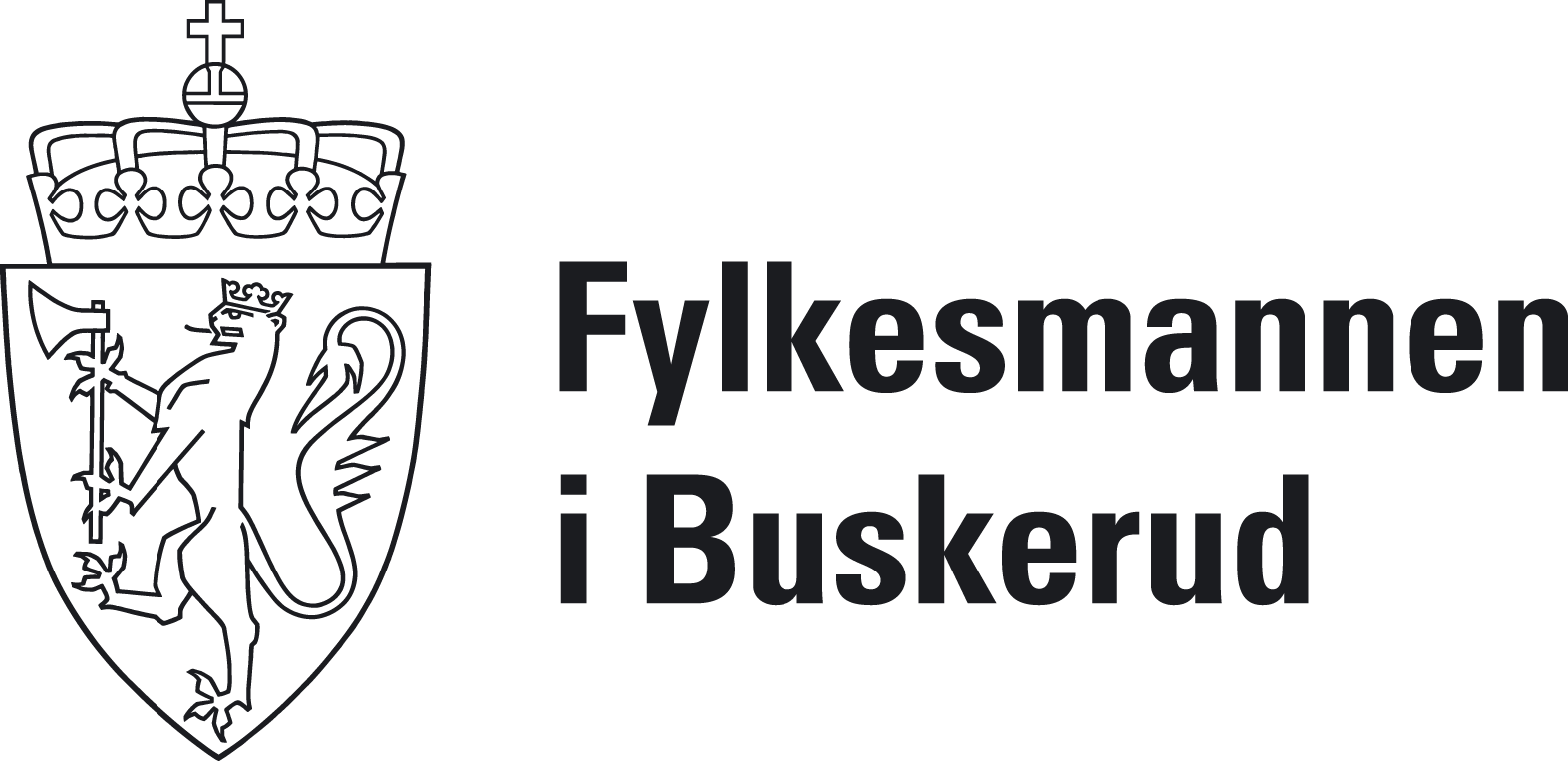 Melding til Fylkesmannen om virksomhet etter forurensningsforskriftens kapittel 27: Forurensninger fra forbrenning av rene brensler 1 - 50 MWSkjemaet sendes elektronisk til Fylkesmannen i Buskerud, fmbupost@fylkesmannen.no, eller til postadresse Postboks 1604, 3007 Drammen.
Lenke til forskriftskapittelet: http://www.lovdata.no/for/sf/md/td-20040601-0931-080.html Veiledning til meldingen:  Forklaring/definisjonerDette skjema gjelder for anlegg med en eller flere fyringsenheter i fysisk eller driftsmessig sammenheng på samme sted der summen av enhetenes installerte innfyrte effekt er 1-50 MW (fra og med 1 MW til og med 50 MW). Enhetsstørrelse i § 27-4 a) og § 27-5 b) er summen av installert innfyrt effekt for fyringsenheter med samme brensel. Installert innfyrt effekt er definert som den effekt som til enhver tid er mulig å utnytte ut fra faktisk brennerkapasitet uavhengig av hvilket brensel som til enhver tid blir benyttet. Rene brensler er definert som oljer, gass, kull og biobrensel. Forurenset returtrevirke regnes ikke som rene brensler. El-kjeler omfattes ikke av reguleringen og regnes ikke inn i anleggsstørrelsen. Utfylling av skjemaAnsvarlig for anlegget har meldeplikt til fylkesmannen før anlegget starter opp eller før anlegg endres/utvides, jf § 27-8 og § 27-10. Både produksjonsdata, tekniske data, utslippsdata og askedisponering/planlagt askedisponering skal fylles ut. For kombikjeler angis utslippsdata for begge/alle brenselstyper. For kombikjeler gjelder lempeligste utslippsgrenser. Kvotepliktige utslipp av CO2 Eksisterende og nye anlegg med nominell innfyrte effekt  > 20 MW som har utslipp av fossil CO2, må søke Klima- og forurensningsdirektoratet om særskilt tillatelse til kvotepliktige utslipp. Dett gjelder også for anlegg med installert innfyrt effekt ≤  20 MW dersom anlegget står i driftsmessig sammenheng med andre forbrenningsanlegg i samme nett slik at innfyrt effekt er  > 20 MW. Melding og oppstartNye anlegg eller utvidelser/endringer skal i god tid før oppstart/endring sende utfylt skjema til Fylkesmannen. Anlegg som omfattes av kapittel 27, men som driver uten tillatelse, bør også sende inn meldingsskjema.  Virksomheten kan starte opp/endre/utvide fra 6 uker etter at meldingen er bekreftet mottatt av Fylkesmannen, med mindre Fylkesmannen fastsetter noe annet. Fylkesmannen kan på bakgrunn av meldingen pålegge virksomheten å søke om tillatelse i henhold til § 11 i forurensningsloven. Mellomlagring av askeMellomlagring av aske krever særskilt tillatelse fra Fylkesmannen.Skjemaet skal gi Fylkesmannen nødvendig informasjon for vurdering av virksomhetens drift. Ufullstendige skjemaer kan føre til at vi må be om tilleggsinformasjon, noe som vil forsinke saksbehandlingen. Ta gjerne kontakt hvis det er noe dere lurer på.Dato: __________________BedriftsdataAnleggsdataPlanstatus Dokumentasjon på at virksomheten er i samsvar med eventuelle planer etter plan - og bygningsloven skal legges ved meldeskjemaet. Planbestemmelsene kan gi føringer blant annet for utforming av anlegg, støy, lukt med mer. Produksjonsdatabeskrivelseanlegg med en type hovedbrensel (angi hovedbrensel)anlegg med flere typer hovedbrensler (angi hovedbrensler)Opplysninger om fyringsenhetene1 Skriv inn eget unikt navn på fyringsenhet2 Kombienheter summeres inn i enhetsstørrelse for det brensel som gir lempeligste utslippsgrenserTekniske data En (1) tabell per fyringsenhetUtslippsdata Utslipp til luftEn (1) tabell per brenselstype (kopier denne tabell for hver brenselstype)3 Kombienheter angis med utslipp for begge brenselstyper4 Gjelder kvotepliktige anleggAske Askedisponering1En (1) tabell per brenselMellomlagring av aske krever tillatelse fra FylkesmannenBedriftsnavn:Org. nr. (bedrift):Gate-/besøksadresse:Postadresse:Kontaktperson:Tlf.:e-post:Kommune (bedrift):Navn på anlegg/ sted: Navn på anlegg/ sted: Kommune (anlegg): Kommune (anlegg): Gårdsnr./ bruksnr./ ev.festenr.:Gårdsnr./ bruksnr./ ev.festenr.:Kartreferanse (UTM- koord.):Sonebelte Nord Øst Kartreferanse (UTM- koord.):32VAnlegg bygget/ etablert år:Eventuelt endret/utvidet år:Avstand til nærmeste bolig, skole, institusjon og lignende (m):Avstand til nærmeste bolig, skole, institusjon og lignende (m):Avstand til nærmeste bolig, skole, institusjon og lignende (m):Er lokaliseringen behandlet i reguleringsplan?Reguleringsplanens navn:Dato for vedtak:Systembeskrivelse og flytskjema for anlegget:I vedleggType brensler:Samlet installert innfyrt effektMWAntall fyringsenheterstkEstimert driftstid - grunnlasttimer/årEstimert driftstid – spiss-/reservelasttime /årEstimert produsert energimengde – grunnlastGWh/årEstimert produsert energimengde – spiss-/reservelastGWh/årSamlet installert innfyrt effektMWAntall fyringsenheterstkEstimert driftstid - grunnlasttimer/årEstimert driftstid – spiss-/reservelasttime /årEstimert produsert energimengde – grunnlastGWh/årEstimert produsert energimengde – spiss-/reservelastGWh/årType brenselDamp / hetvann / direkte fyrtGrunnlast eller spisslastInnfyrt effekt[MW]Termisk effekt[MW]Samlet nominell effekt Fyringsenhet 11Fyringsenhet 21Fyringsenhet 31Fyringsenhet 41KombienhetFlere brensler i samme fyringsenhet           /Enhetsstørrelse Sum fyringsenheter med samme brensel2Enhetsstørrelse Sum fyringsenheter med samme brensel2Fyringsenhet 1Forbrenningsløsning (rist/ fluidized bed/ brenner/ etc.):Type enhet (røykrørskjel/ vannrørskjel/direkte fyring/ etc.):Temperatur ut (gjelder varmtvanns-/ dampkjel):º CRøykgasstemperatur º CRøykgassmengde (fuktig gass):Nm3/timeRøykgassrensing (multisyklon/ posefilter/ elektrofilter/etc.):Utslippshøyde over bakkenmUtslippshøyde over takmRøykrørsdiametermBrenselstype: 3Utslippskomponentmg/Nm3vol % O2MidlingKarbonmonoksid (CO) TimeNitrogenoksid (NOx) TimeStøv 12 timersKarbondioksid (CO2) 4Tonn/årSpredningsberegninger er gjennomført (dato og vedleggnummer)BrenselstypeAskebehandlingMengde tonn/årDisponeringBunnaskeFlyveaske